1.13	to consider identification of frequency bands for the future development of International Mobile Telecommunications (IMT), including possible additional allocations to the mobile service on a primary basis, in accordance with Resolution 238 (WRC-15);Part 7 – Suppression of Resolution 238 (WRC-15)ProposalsSUP	EUR/16A13A7/1RESOLUTION 238 (WRC-15)Studies on frequency-related matters for International Mobile Telecommunications identification including possible additional 
allocations to the mobile services on a primary basis in portion(s) 
of the frequency range between 24.25 and 86 GHz for the future 
development of International Mobile Telecommunications 
for 2020 and beyondReasons:	Since the agenda item has been completed there is no need to keep Resolution 238 (WRC-15)._______________World Radiocommunication Conference (WRC-19)
Sharm el-Sheikh, Egypt, 28 October – 22 November 2019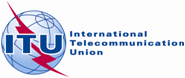 CPG(19)143 ANNEX VIII-13GPLENARY MEETINGAddendum 7 to Addendum 13 to
Document 16-EDateOriginal: EnglishEuropean Common ProposalsEuropean Common ProposalsProposals for the work of the conferenceProposals for the work of the conferenceAgenda item 1.13Agenda item 1.13